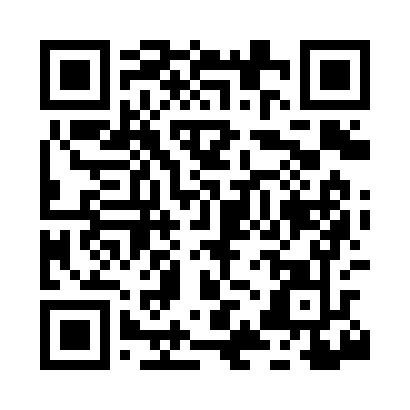 Prayer times for Bellefountain, Iowa, USAWed 1 May 2024 - Fri 31 May 2024High Latitude Method: Angle Based RulePrayer Calculation Method: Islamic Society of North AmericaAsar Calculation Method: ShafiPrayer times provided by https://www.salahtimes.comDateDayFajrSunriseDhuhrAsrMaghribIsha1Wed4:426:081:085:018:099:362Thu4:406:071:085:018:109:373Fri4:386:061:085:018:129:394Sat4:376:041:085:028:139:405Sun4:356:031:085:028:149:426Mon4:346:021:085:028:159:437Tue4:326:011:085:028:169:458Wed4:316:001:085:038:179:469Thu4:295:581:085:038:189:4810Fri4:285:571:085:038:199:4911Sat4:265:561:085:048:209:5012Sun4:255:551:085:048:219:5213Mon4:235:541:085:048:229:5314Tue4:225:531:085:048:239:5515Wed4:205:521:085:058:249:5616Thu4:195:511:085:058:259:5717Fri4:185:501:085:058:269:5918Sat4:165:501:085:068:2710:0019Sun4:155:491:085:068:2810:0220Mon4:145:481:085:068:2910:0321Tue4:135:471:085:078:3010:0422Wed4:125:461:085:078:3010:0523Thu4:105:461:085:078:3110:0724Fri4:095:451:085:078:3210:0825Sat4:085:441:085:088:3310:0926Sun4:075:441:095:088:3410:1027Mon4:065:431:095:088:3510:1228Tue4:055:421:095:098:3610:1329Wed4:055:421:095:098:3610:1430Thu4:045:411:095:098:3710:1531Fri4:035:411:095:098:3810:16